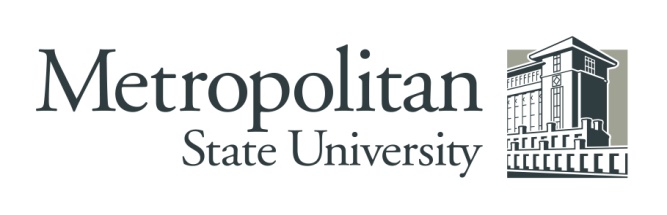 College of Nursing & Health SciencesDepartment of NursingApplicant PoliciesRegistered Nurse to Bachelor of Science in Nursing Program (RN-BSN)Effective Date: April 5, 2017Effective DateThese policies become effective immediately and shall remain in effect until revoked.PurposeApplicant policies are provided to inform prospective applicants regarding admission requirements.  The most current policies are posted in the Department of Nursing web site and are subject to change.ResponsibilityEach applicant is responsible for knowing and adhering to the current applicant policies for the RN-BSN Program.  The responsibility for the implementation of these policies is assigned to the Dean and faculty of the Department of Nursing.Application Requirements The following are requirements for full admission to the RN-BSN program at Metropolitan State University: A completed Metropolitan State University application;Evidence of current unencumbered registered nurse licensure in at least one state with eligibility for licensure in Minnesota;An official transcript indicating completion of an associate degree in nursing from an accredited institution. Acceptance of transfer credit is managed consistent with the University’s Transfer Policy and Procedure (Policy 2120). Transcripts from diploma nursing programs are evaluated on an individual basis; Official transcripts for all other undergraduate or graduate study completed at the time of the application. Applicants may petition to have a transcript older than seven years from the application deadline individually reviewed for exclusion from the cumulative GPA calculation. Transcripts for elimination must not include any nursing course requirements for the applicant’s ADN and credentials from an omitted transcript may not be used to satisfy program admission requirements;Applicants with coursework from non-US nursing schools who apply to the RN-BSN program are required to have their non-US transcripts evaluated by a credentials evaluation service (WES or ECE). The evaluation report will serve as the basis for the transcript evaluation needed for admission to the university and to the nursing program;The Grade Point Average (GPA) used for admission assessment is the cumulative GPA calculated from all coursework and evaluation of all transcripts (undergraduate and graduate). A minimum cumulative GPA of 2.5 is required for application for full admission.  Applicants must have earned a grade of at least a C in all nursing courses;Applicants with a cumulative GPA of 2.3 – 2.49 may petition for conditional admission. If the petition is approved, applicants must complete the requirements set forth in the petition response before they will be considered fully admitted and eligible for cohort placement in the RN-BSN program.Pre-Nursing RequirementsAdmitted students must complete the following pre-nursing requirements before they are eligible to matriculate into the nursing major:Statistics (introductory or higher) three credit minimum,  Upper division writing, three credit minimum,  Medical Ethics, two credit minimum, One course from Goal 6: Humanities and Fine Arts (from the Minnesota Transfer Curriculum or MNTC); two credit minimum.  Courses may be taken at Metropolitan State University or other accredited university or college. For students taking the classes at Metropolitan State University, the course numbers are as follows:STAT 201 - Statistics IPHIL 321 - Medical EthicsWRIT 331 - Writing in Your MajorGoal 6 – there is a list of courses approved to meet this goal available on the Class Schedule web page. Admitted students with a previous baccalaureate degree from an accredited institution or equivalent non-U.S. institution must complete Statistics (3 credit minimum) and Medical Ethics (2 credit minimum) (not all four courses).Students are required to obtain letter grades in all RN-BSN program courses including nursing and pre-nursing courses.  Students must have a 3.0 GPA across the pre-nursing courses and earn a grade of at least a C in each pre-requisite nursing course.All students must meet all pre-practicum requirements prior to starting their clinical course (NURS 456P – semester 4). Failure to meet the requirements prior to the deadlines may result in students’ inability to enroll in or attend the course. All requirements must remain valid for the duration of the clinical course. It is the students’ responsibility to maintain the required records. The requirements are determined by contracts and clinical agencies and, in general, there are no exceptions. Information on clinical requirements can be obtained at: Pre-practicum infoDeferral 3. An applicant who accepts a position within a cohort and then does not enroll in courses forfeits a position in that cohort.  Such applicants may apply again to a subsequent program.